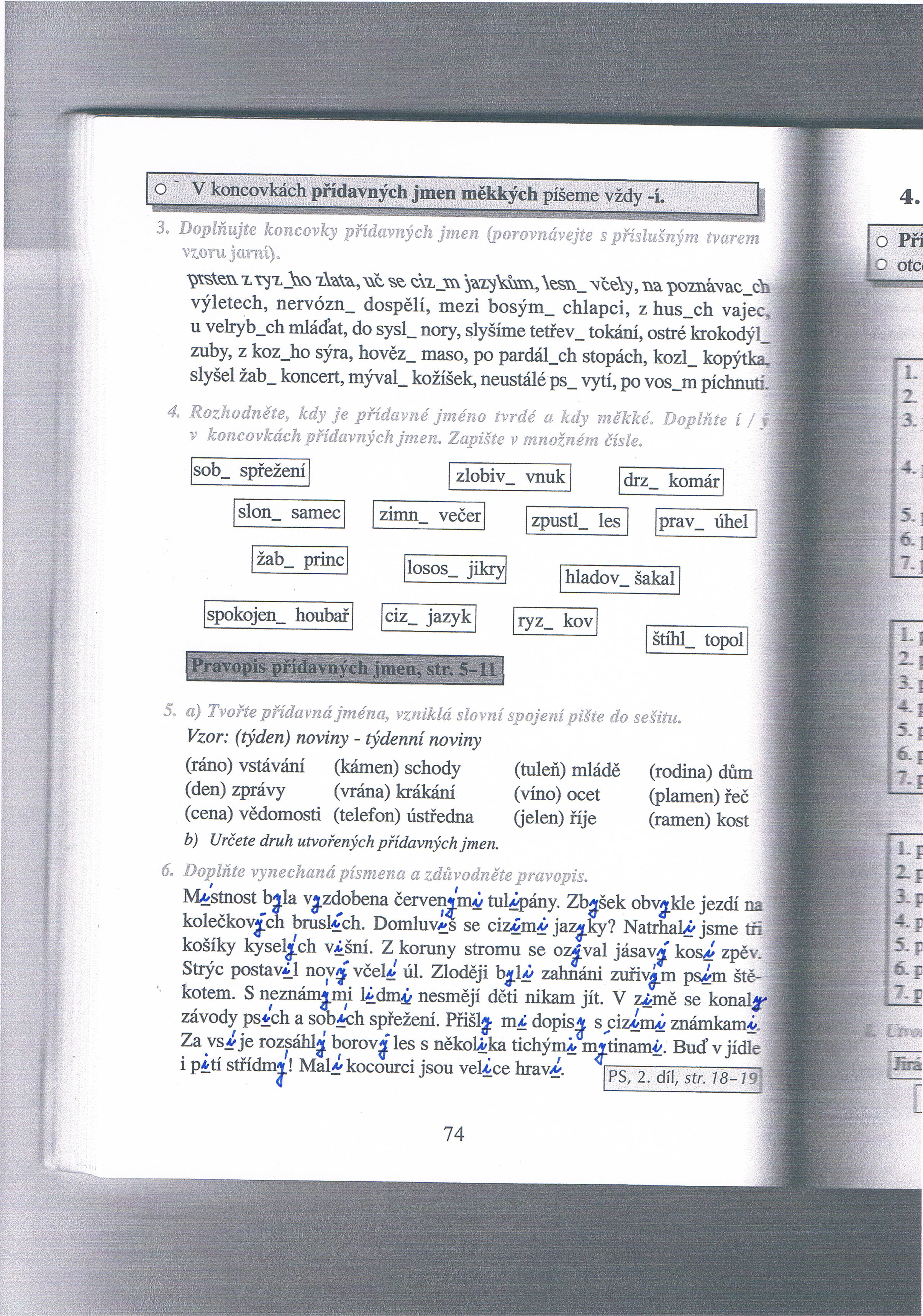 uč. str 79/cv. 4pozor u slova člověk, množné číslo je lidé !!Pokud máš nějaké nejasnosti, znovu se podívej v učebnici na str. 72 – modrá tabulka.1. p. číslo jednotné1.p. číslo množnédrahý příteldrazí přáteléfrancouzský parfémfrancouzské parfémyvědecký pracovníkvědečtí pracovnícidivoký králíkdivocí králíciamerický zpěvákameričtí zpěvácimaličký broučekmaličcí broučcidětský hrdinadětští hrdinovédobrý člověkdobří lidébystrý žákbystří žácihezký učitelhezcí učiteléslovenský herecslovenští hercianglický vévodaangličtí vévodovévysoký sportovecvysocí sportovci